Руководствуясь  Федеральным законом от 06.10.2003 № 131-ФЗ «Об общих принципах организации местного самоуправления в Российской Федерации», Федеральными Законами от  21.12.1994 № 69-ФЗ «О пожарной безопасности», Правилами противопожарного режима в Российской Федерации (утверждёнными постановлением Правительства Российской Федерации от 25 апреля 2012г. №390 «О противопожарном режиме», в целях обеспечения пожарной безопасности на территории муниципального образования «Озерский сельсовет» Щигровского района, администрация  Озерского сельсовета Щигровского района постановляет:1. Утвердить Перечень первичных средств пожаротушения и противопожарного инвентаря в помещениях и строениях, находящихся в собственности (пользовании) граждан  (приложение).
         2. Гражданам, имеющим в собственности (пользовании) помещения и строения:
         2.1. Иметь первичные средства пожаротушения и противопожарный инвентарь согласно утвержденному Приложению.
        2.2. Содержать первичные средства пожаротушения в соответствии с руководством по эксплуатации завода-изготовителя.3. Настоящее постановление вступает в силу с момента его  обнародования.4.  Контроль данного постановления оставляю за собой. Глава Озерского сельсовета                           Ю. А. БартеневПриложениек постановлениюадминистрация Озерского сельсовета Щигровского районаОт 25.10.2017 г. №99 Перечень первичных средств пожаротушения и противопожарного инвентаря в помещениях и строениях, находящихся в собственности (пользовании) граждан, на территории муниципального образования «Озерский сельсовет» Щигровского района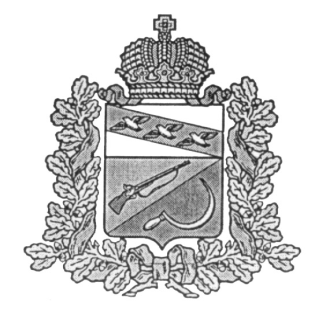 АДМИНИСТРАЦИЯОЗЕРСКОГО СЕЛЬСОВЕТАЩИГРОВСКОГО РАЙОНА КУРСКОЙ ОБЛАСТИП О С Т А Н О В Л Е Н И ЕОт 25 октября 2017 года     №99Об утверждении перечня первичных средств пожаротушения в местах общественного пользования населённых пунктов муниципального образования «Озерский сельсовет» Щигровского района в области пожарной безопасности N п/п Наименование помещения, строения Наименование помещения, строения Наименование помещения, строения Средства пожаротушения, противопожарный инвентарь (шт.)Средства пожаротушения, противопожарный инвентарь (шт.)Средства пожаротушения, противопожарный инвентарь (шт.)Средства пожаротушения, противопожарный инвентарь (шт.)Средства пожаротушения, противопожарный инвентарь (шт.)Средства пожаротушения, противопожарный инвентарь (шт.)Средства пожаротушения, противопожарный инвентарь (шт.)огнетушители внутриквартирный пожарный кран емкость с водой ведро ящик с песком лопата лопата 1.Индивидуальные жилые и садовые дома Индивидуальные жилые и садовые дома Индивидуальные жилые и садовые дома 1 -1 1 1 1 1 2.Индивидуальные гаражи Индивидуальные гаражи Индивидуальные гаражи 1 ------Примечания:1. Собственники помещений, строений обеспечивают наличие и исправность огнетушителей, осуществляют их проверку, перезарядку согласно требованиям, указанным в паспорте. Огнетушители следует располагать на видных местах вблизи от выходов из помещений. Способ приведения огнетушителя в действие и его применения указаны на этикетке, нанесенной на корпусе огнетушителя. Рекомендуется применять порошковые огнетушители, вместимостью (массой заряда) не менее 2 кг (ОП-2, ОП-3, ОП-4, ОП-5), они должны быть опломбированы пломбой завода-изготовителя или организацией, производящей перезарядку.1. Собственники помещений, строений обеспечивают наличие и исправность огнетушителей, осуществляют их проверку, перезарядку согласно требованиям, указанным в паспорте. Огнетушители следует располагать на видных местах вблизи от выходов из помещений. Способ приведения огнетушителя в действие и его применения указаны на этикетке, нанесенной на корпусе огнетушителя. Рекомендуется применять порошковые огнетушители, вместимостью (массой заряда) не менее 2 кг (ОП-2, ОП-3, ОП-4, ОП-5), они должны быть опломбированы пломбой завода-изготовителя или организацией, производящей перезарядку.1. Собственники помещений, строений обеспечивают наличие и исправность огнетушителей, осуществляют их проверку, перезарядку согласно требованиям, указанным в паспорте. Огнетушители следует располагать на видных местах вблизи от выходов из помещений. Способ приведения огнетушителя в действие и его применения указаны на этикетке, нанесенной на корпусе огнетушителя. Рекомендуется применять порошковые огнетушители, вместимостью (массой заряда) не менее 2 кг (ОП-2, ОП-3, ОП-4, ОП-5), они должны быть опломбированы пломбой завода-изготовителя или организацией, производящей перезарядку.1. Собственники помещений, строений обеспечивают наличие и исправность огнетушителей, осуществляют их проверку, перезарядку согласно требованиям, указанным в паспорте. Огнетушители следует располагать на видных местах вблизи от выходов из помещений. Способ приведения огнетушителя в действие и его применения указаны на этикетке, нанесенной на корпусе огнетушителя. Рекомендуется применять порошковые огнетушители, вместимостью (массой заряда) не менее 2 кг (ОП-2, ОП-3, ОП-4, ОП-5), они должны быть опломбированы пломбой завода-изготовителя или организацией, производящей перезарядку.1. Собственники помещений, строений обеспечивают наличие и исправность огнетушителей, осуществляют их проверку, перезарядку согласно требованиям, указанным в паспорте. Огнетушители следует располагать на видных местах вблизи от выходов из помещений. Способ приведения огнетушителя в действие и его применения указаны на этикетке, нанесенной на корпусе огнетушителя. Рекомендуется применять порошковые огнетушители, вместимостью (массой заряда) не менее 2 кг (ОП-2, ОП-3, ОП-4, ОП-5), они должны быть опломбированы пломбой завода-изготовителя или организацией, производящей перезарядку.1. Собственники помещений, строений обеспечивают наличие и исправность огнетушителей, осуществляют их проверку, перезарядку согласно требованиям, указанным в паспорте. Огнетушители следует располагать на видных местах вблизи от выходов из помещений. Способ приведения огнетушителя в действие и его применения указаны на этикетке, нанесенной на корпусе огнетушителя. Рекомендуется применять порошковые огнетушители, вместимостью (массой заряда) не менее 2 кг (ОП-2, ОП-3, ОП-4, ОП-5), они должны быть опломбированы пломбой завода-изготовителя или организацией, производящей перезарядку.1. Собственники помещений, строений обеспечивают наличие и исправность огнетушителей, осуществляют их проверку, перезарядку согласно требованиям, указанным в паспорте. Огнетушители следует располагать на видных местах вблизи от выходов из помещений. Способ приведения огнетушителя в действие и его применения указаны на этикетке, нанесенной на корпусе огнетушителя. Рекомендуется применять порошковые огнетушители, вместимостью (массой заряда) не менее 2 кг (ОП-2, ОП-3, ОП-4, ОП-5), они должны быть опломбированы пломбой завода-изготовителя или организацией, производящей перезарядку.2. Емкость с водой должна иметь объем не менее 200 л и комплектоваться ведрами. Устанавливается в весенний, летний и осенний периоды года.2. Емкость с водой должна иметь объем не менее 200 л и комплектоваться ведрами. Устанавливается в весенний, летний и осенний периоды года.2. Емкость с водой должна иметь объем не менее 200 л и комплектоваться ведрами. Устанавливается в весенний, летний и осенний периоды года.2. Емкость с водой должна иметь объем не менее 200 л и комплектоваться ведрами. Устанавливается в весенний, летний и осенний периоды года.2. Емкость с водой должна иметь объем не менее 200 л и комплектоваться ведрами. Устанавливается в весенний, летний и осенний периоды года.2. Емкость с водой должна иметь объем не менее 200 л и комплектоваться ведрами. Устанавливается в весенний, летний и осенний периоды года.2. Емкость с водой должна иметь объем не менее 200 л и комплектоваться ведрами. Устанавливается в весенний, летний и осенний периоды года.3. Ящик с песком должен иметь объем не менее 0,1 м(3) и комплектоваться совковой лопатой. Конструкция ящика должна обеспечивать удобство извлечения песка и исключать попадание осадков.3. Ящик с песком должен иметь объем не менее 0,1 м(3) и комплектоваться совковой лопатой. Конструкция ящика должна обеспечивать удобство извлечения песка и исключать попадание осадков.3. Ящик с песком должен иметь объем не менее 0,1 м(3) и комплектоваться совковой лопатой. Конструкция ящика должна обеспечивать удобство извлечения песка и исключать попадание осадков.3. Ящик с песком должен иметь объем не менее 0,1 м(3) и комплектоваться совковой лопатой. Конструкция ящика должна обеспечивать удобство извлечения песка и исключать попадание осадков.3. Ящик с песком должен иметь объем не менее 0,1 м(3) и комплектоваться совковой лопатой. Конструкция ящика должна обеспечивать удобство извлечения песка и исключать попадание осадков.3. Ящик с песком должен иметь объем не менее 0,1 м(3) и комплектоваться совковой лопатой. Конструкция ящика должна обеспечивать удобство извлечения песка и исключать попадание осадков.3. Ящик с песком должен иметь объем не менее 0,1 м(3) и комплектоваться совковой лопатой. Конструкция ящика должна обеспечивать удобство извлечения песка и исключать попадание осадков.